סגנון הציטוט של המחלקה להיסטוריה כלליתפורמט זה הוכן על-פי דרישותיו של ד"ר גיא ביינר וכולל ציטוטים ביבליוגרפיים כהערות שוליים במהלך הטקסט בתחתית כל עמוד וביבליוגרפיה בסוף המסמך. מכניסים את הציטוטים למסמך באמצעות מערכת הציטוטים של Microsoft Word.  ההוראות מתאימות למסמך שנכתב בעברית או בלועזית. ההסבר מבוסס על מסמך בעברית.הכנסת הערות השוליים בגוף המסמך במהלך הכתיבה1) כיוון הטקסט: עברית   כיוון הערות השוליים: אנגלית2) הכנסת הציטוטים מתבצעת באמצעות שימוש במערכת "References" ו-"Insert Footnote" של Word.  כאשר מגיעים, עם הסמן, למקום בטקסט שממנו רוצים להפנות להערת שוליים, לוחצים על "Insert Footnote".  Word תפתח הערת שוליים בתחתית הדף. 3) פותחים את Write-n-Cite 3 ואת התיקייה המתאימה למסמך.  כשהסמן במסמך ה-Word נמצא בהערת השוליים, לוחצים ב-Write-n-Cite על "Cite".  הסימון הזמני של RefWorks יופיע בתוך הערת השוליים.4) בשלב זה, הערות השוליים בעברית מופיעות בצד שמאל של המסמך.5) בתום כתיבת המסמך שומרים עותק.  כל תיקון בהערות השוליים בעברית ובביבליוגרפיה בעברית ייעשה במסמך זה.יצירת הביבליוגרפיה (כולל הערות השוליים)ב-Write-n-Cite 3, ב-"Bibliography" בוחרים מתוך-"Output Style" בסגנון בשם "היסטוריה כללית" ולוחצים על "Create Bibliography".  פקודה זו יוצרת בו-זמנית הן את הערות השוליים והן את הביבליוגרפיה באנגלית ובעברית.1)  הערות השוליים והביבליוגרפיה באנגלית תצאנה תקינות. 2) הערות השוליים בעברית: את הערות השוליים בעברית יש לסדר אחת-אחת.  בכל הערה גוזרים ("Cut") את הטקסט (לא כולל מספר ההערה). ומשנים את כיוון הטקסט לצד ימין (עברית)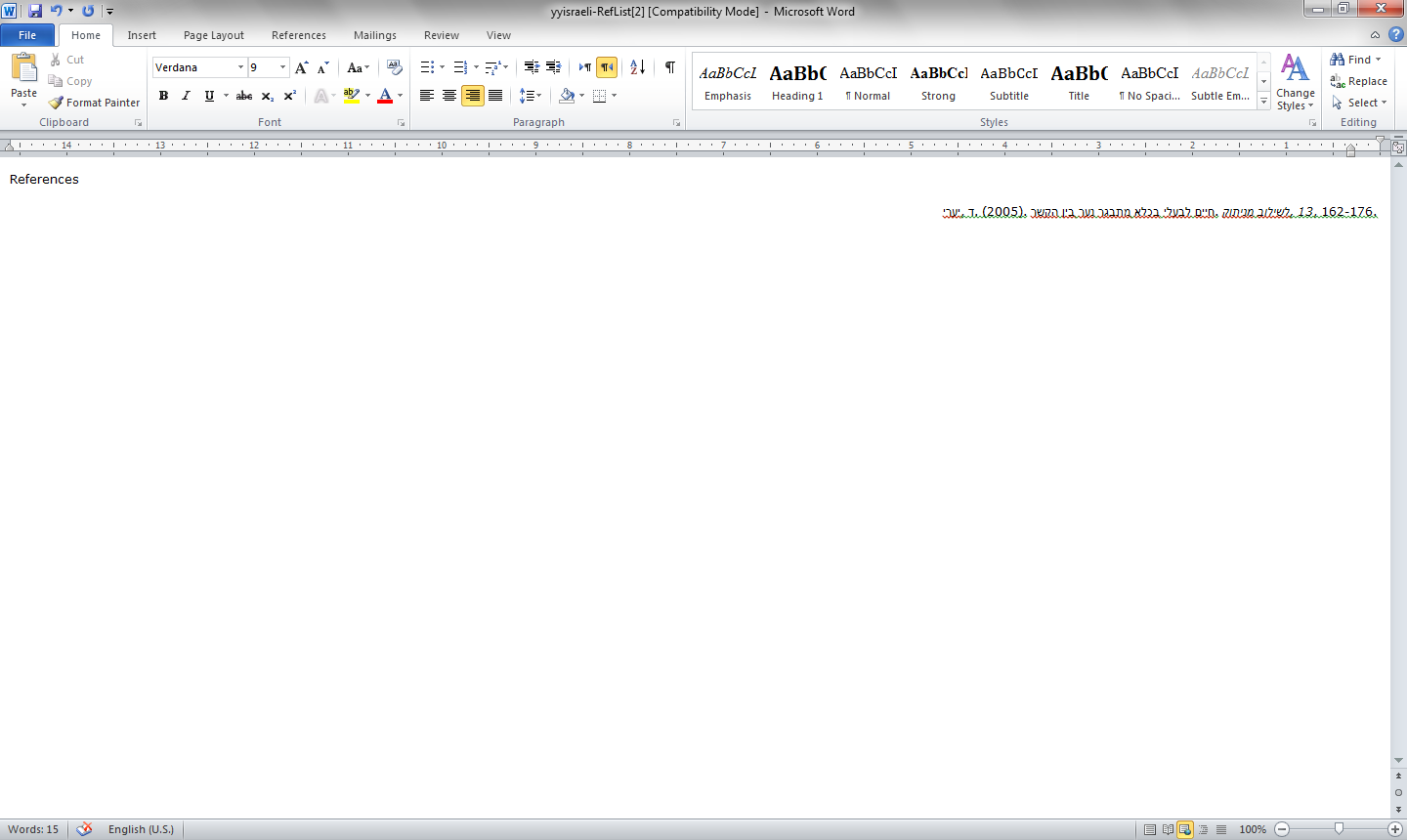          מכאן                                                                           לכאן 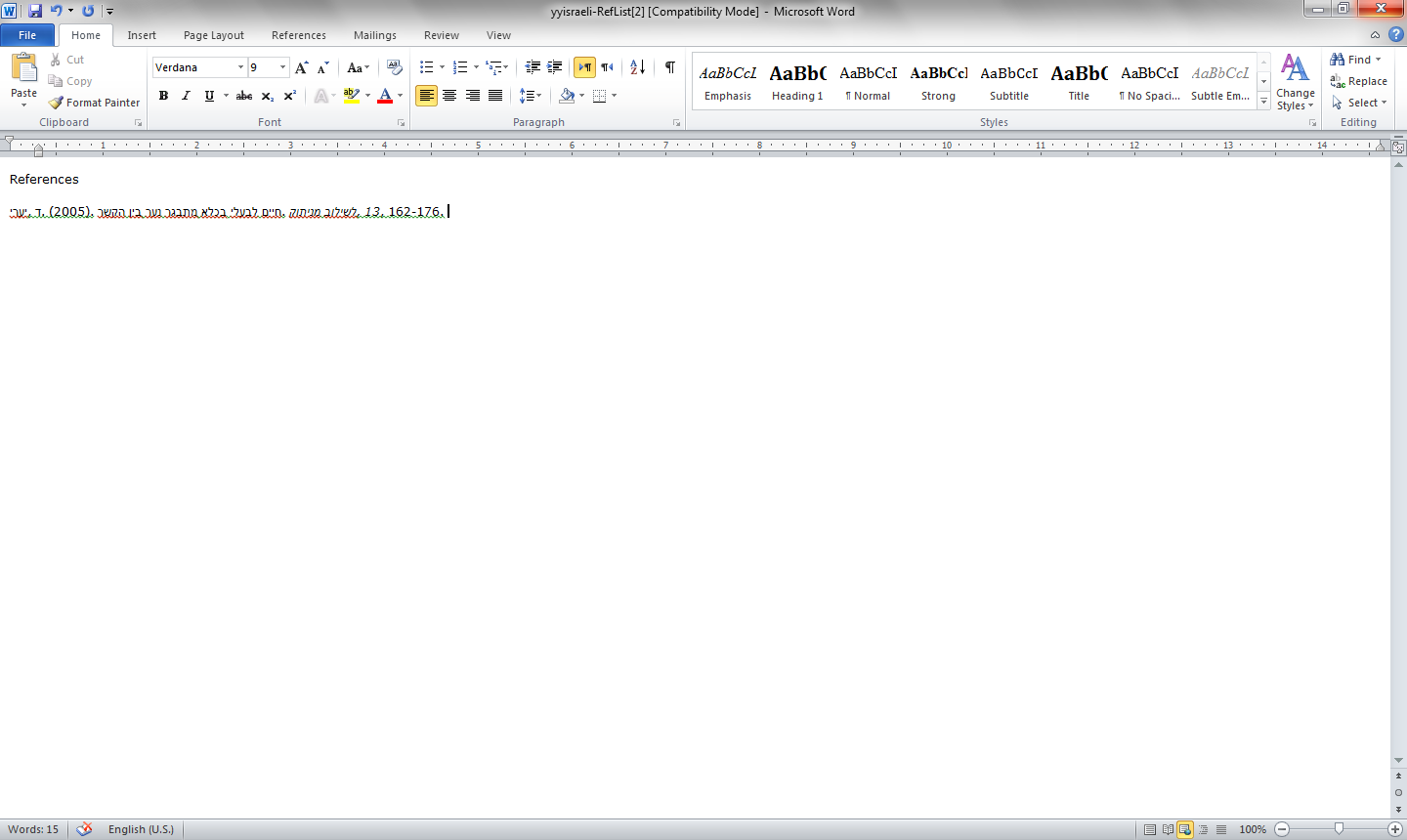 מדביקים את הטקסט בצד ימין (עברית) ובוחרים בשמירת טקסט בלבד ("Keep text only").  פעולה זו מבטלת את עיצוב הגופן לנטוי (Italics) ויש לעצב מחדש, ידנית.  3) הביבליוגרפיה בעברית:  התהליך דומה לסידור בסעיף 2: מסמנים את כל הביבליוגרפיה בעברית וגוזרים ("Cut") > משנים את כיוון הטקסט לצד ימין (עברית) > מדביקים את הטקסט בצד ימין (עברית) > בוחרים בשמירת טקסט בלבד ("Keep text only").  פעולה זו מבטלת את עיצוב הגופן לנטוי (Italics) ויש לעצב מחדש, ידנית.   4) את המסמך שבו העברית מסודרת באמצעות "Keep text only" שומרים בשם חדש.    פעולת "Keep text only" מוחקת את הקודים המאפשרים ל-RefWorks לפעול.  בשלב זה לא ניתן לשנות את הביבליוגרפיה בעברית או את הערות השוליים בעברית.  פעולת "Create Bibliography" תפעל רק על הביבליוגרפיה באנגלית, על הערות השוליים באנגלית ועל הערות שוליים חדשים בעברית הנמצאים עדיין בצד שמאל של הדף.  לתמיכה: נא לפנות למדור הייעץ בספריית ארן באמצעות דואר אלקטרוני לכתובת yaatz@bgu.ac.il או בטלפון 08-6461414אוניברסיטת בן-גוריון בנגבספריית ארן – מדור הייעץ 6/2011